План работы с 28 ноября по 2 декабря.Цирк.Задачи. Формировать интерес к познавательным развлечениям, интерес к цирковому виду искусства, расширения эмоционально – чувственного опыта детей; систематизация знаний детей о цирке (профессиях, животных, работающих в цирке).Тема с 28 ноября по 2 декабря.Цирк.Задачи. Формировать интерес к познавательным развлечениям, интерес к цирковому виду искусства, расширения эмоционально – чувственного опыта детей; систематизация знаний детей о цирке (профессиях, животных, работающих в цирке).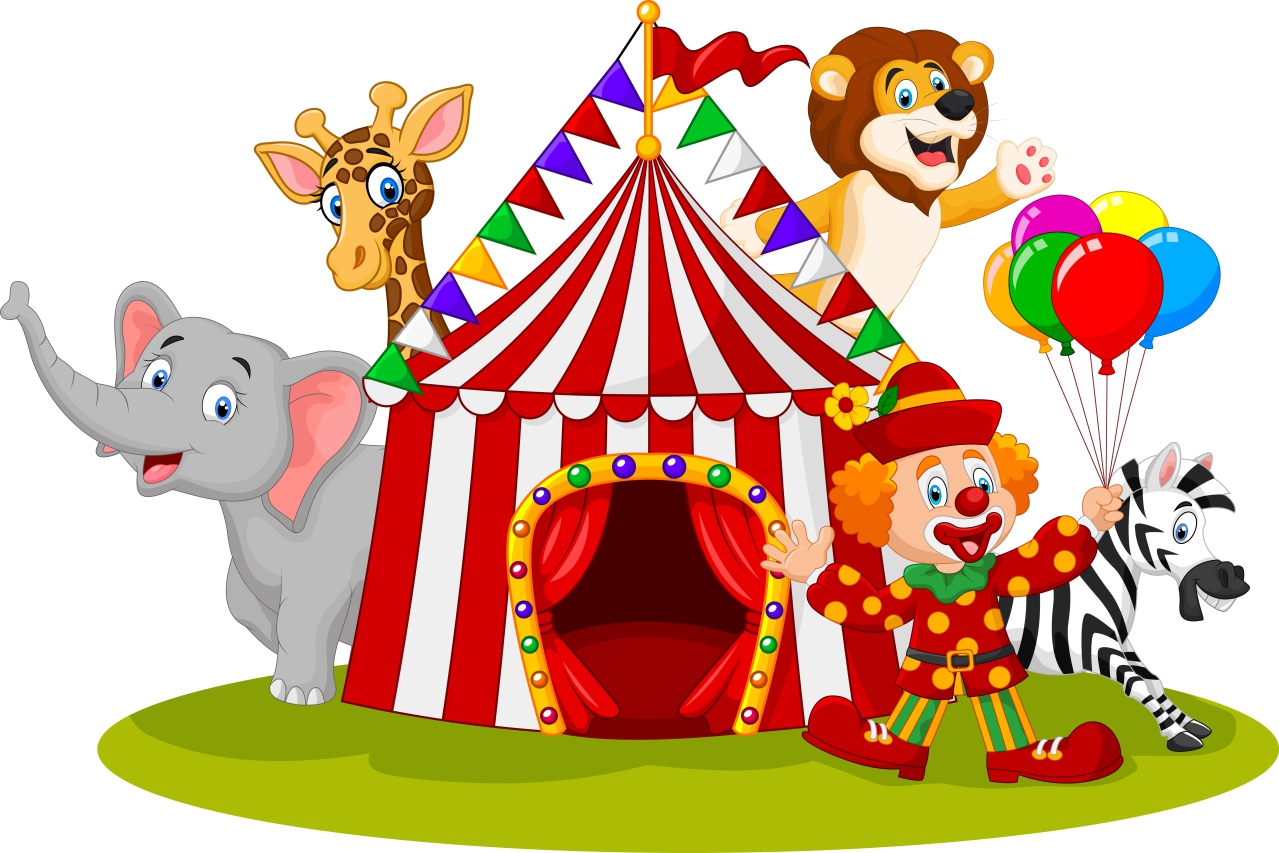 День недели, датаОбразовательные областиСовместная деятельность взрослого и детей с учетом интеграции образовательных областейСовместная деятельность взрослого и детей с учетом интеграции образовательных областейСовместная деятельность взрослого и детей с учетом интеграции образовательных областейОрганизация развивающей среды для самостоятельной деятельностиВзаимодействие с родителямиНепосредственно-образовательная деятельностьНепосредственно-образовательная деятельностьОбразовательная деятельность в режимных моментахОрганизация развивающей среды для самостоятельной деятельностиВзаимодействие с родителямиГрупповая, подгрупповаяиндивидуальная28 ноября понедельникПознавательное развитиеХудожественно – эстетическое развитиеФизическое развитиеПознание окружающего мира. Тема «Цирковое представление».Задачи: расширить кругозор детей; выявить понимание детьми эмоционального состояния людей; развивать связную речь, мышление детей.Словарная работа: цирк, арена, канатоходцы, гимнасты, дрессировщик.Художественное творчество. (Рисование).Тема "Мой веселый клоун".Задачи. Формировать представления о цирке и цирковых профессиях; совершенствовать умение создавать яркий художественный образ цирка, творчески используя основные выразительные средства; расширять знания об эмоциональной характеристике цвета; развивать творческие способности, замысел, воображение, индивидуальность.Материалы. Альбомные листы, цветные карандаши.Физкультура. По плану физ. работника.Д/и «Что в цирке лишнее?».Цель: формировать умение детей группировать предметы (Данила Н., Святик).П/и «Мы жонглеры».Цель: закреплять умение бросать и ловить мяч (Вова, Матвей, Ярослав).Утро. Утренняя гимнастика №6. Беседа по ОБЖ: «В городском транспорте». Цель: познакомить детей с правилами этичного поведения в городском транспорте.Беседа по теме недели.  «Что такое шутки, потешки, прибаутки?».Цель: развивать у детей чувство юмора. Наблюдение за снегом.Цель: продолжать знакомить с многообразием и красотой природных явлений; развивать умение устанавливать причинно-следственные связи.П/и «Пустое место».Цель: упражнять детей в ловкости, смелости, беге.Х/и «Заинька».Цель: учить детей согласовывать слова стихотворения с действиями.Д/и по грамоте «Что бывает?».Цель: развивать речь, мышление, остроту ума«Какое слово длиннее?».Цель: развивать речь, внимание.Прогулка № 10.Вечер. Гимнастика после сна № 6. Проф. ориентация. Беседа. «Цирковые профессии».Цель: ознакомление детей с профессиями артистов цирка.Картинки с изображением улиц, дорог с пешеходными переходами; пешеходный переход, выложенный на полу.Картинки на тему «Цирк»Иллюстрации с артистами цирка (канатоходец, воздушная гимнастка, жонглеры, силач, дрессировщики)Информация для родителей «В нашей группе новая тема недели»Предложить родителям совместно с детьми поучаствовать в конкурсе на тему «Новогодняя игрушка по ПДД»                     29 ноября вторникПознавательное развитиеХудожественно – эстетическое развитиеМатематика. Тема: «Деление на равные части» (заключительное). Задачи: учить детей делить предметы на 4 равные части. Повторить с детьми названия форм предметов: квадратный, прямоугольный. Показать детям отношение части и целого: часть меньше своего целого, а целое всегда больше своей части. Учить детей определять левую и правую стороны своего тела.Оборудование: квадратные и прямоугольные листы на каждого, ножницы.Музыка. По плану муз. работника.Художественное творчество. (Лепка).Тема: «Клоун в цирке».Задачи: создавать условия для проявления в лепке отношения к клоуну; совершенствовать навыки лепки; учить творчески относиться к работе, подбирать пластилин так, чтобы поделка получилась яркой, красочной; формировать умение аккуратно работать с пластилином, развивать мелкую моторику.Материал: стеки, пластилин, доски, салфетки, картинки по теме «Цирк», кукла Клоун.Д/и «Подбери клоуну пуговицы похожего цвета».Цель: упражнять детей в сопоставлении и группировке предметов по цвету (Паша, Трофим, Ваня).
Д/и «Клоуны». Цель: расширять представления о профессии «Клоун» (Даниил К., Вероника).Утро. Утренняя гимнастика №6. Минутка безопасности. Д/и «Найди такой же знак».  Цель: закрепить знания детей о назначении дорожных знаков, умение использовать их в игре по назначению; развивать память, сообразительность. ПРпоК (РК). Тема «Приметы зимы».Цель: учить детей видеть красоту зимней природы, красоту зимы, описанную поэтами в стихах.Труд. «Отобрать игрушки, подлежащие ремонту».Цель: развивать внимательность, умение замечать испорченные игрушки; воспитывать бережное отношение к игрушкам. Воспитывать ответственность за порученное дело.Д/и по математике «Хватит ли?».Цель: учить детей видеть равенство и неравенство групп предметов разного размера, подвести к понятию, что число не зависит от размера.П/и «Ловишки парами».Цель: упражнять детей в ловкости.Х/и «Игра в поезд».Цель: учить детей строиться в одну колонну, а затем в колонне ходить по кругу. Закреплять знания детей о таком виде транспорта, как поезд, вызвать воспоминания о поездках детей на поезде, упражнять в правильном произношении звуков.Прогулка № 10.Дорожные знакиКартинка с изображением зимнего пейзажаИгрушки, ящикЗвери, морковки, орехиПредложить родителям поговорить с ребенком о своем знакомстве с циркомВечер. Гимнастика после сна № 6.Развивающие игры:«Нанизывание»Цель: развивать мелкую моторику.«Раскрась правильно»Цель: развивать мелкую моторику; учить штриховать предметы с наклоном вправо, влево, прямо, линиями, параллельными друг другу. «Бумажные поделки»Цель: развивать мелкую моторику, формировать умение складывать лист в различных направлениях.Проф. ориентация.Составление рассказа «Дрессировщики». Цель: активизировать словарный запас детей по теме, развивать связную речь.Макароны разной формы, леска, пуговицы, бумажные колечки.Карандаши, контурные изображения.БумагаКарточки с изображениями животных на каждого ребенкаКонсультация для родителей «Какой цирковой инвентарь можно изготовить для игры детей в детском саду»                                                                           30 ноября средаПознавательное развитие Художественно – эстетическое развитие Физическое развитиеРазвитие речи. (Обучение рассказыванию)Тема: «Цирк».Задачи: совершенствовать умение составлять рассказы по картинкам с последовательно развивающимся действием; развивать стремление рассказывать о своих впечатлениях; упражнять в употреблении распространенных предложений; воспитывать стремление к знаниям.Оборудование: предметные картинки.Конструирование. Тема: «Цирк».Задачи: закреплять знание основных цветов, геометрических фигур, порядкового счета; продолжать знакомить детей с цирковыми профессиями; развивать навыки конструирования из конструктора «Лего» (либо другой); воспитывать любознательность, доброжелательное отношение к товарищам.Оборудование: конструктор «Лего» (или любой конструктор), фигурки носорога и львенка, фотографии клоуна, фокусника, дрессировщика, гимнастов, арены; аудиозапись «Цирковой марш». Физкультура (на воздухе). По плану физ. работника.Д/и «Разные настроения». Цель: развивать эмпатию, внимание (Данила Н., Святик).П/и «Канатоходцы». Цель: обучать самостраховке при выполнении упражнений для развития равновесия (Вова, Матвей, Ярослав).Утро. Утренняя гимнастика №6. Минутка безопасности «Знакомство с ПДД». Цель: закреплять знания детей о ПДД, систематизировать знания детей о различных видах транспорта, воспитывать культуру поведения на улице.Безопасность в природе. Игра – беседа «Метель и пурга».Цель: дать знания детям о правилах поведения во время метели; развивать силу голоса. Д/и «Что загадали».Цель: формировать умение выделять основные, характерные признаки предметов и явлений, сравнивать, сопоставлять их. Активизировать словарь детей, расширять ознакомление ребенка с миром вещей, явлений, их свойствами, качествами.ЧХЛ. Ольга Александрова «На арене цирка».Цель: развивать художественное восприятие литературного произведения,  воображение,  побуждать детей выражать эмоциональное отношение к прочитанному.Театрализованная деятельность.Игровая ситуация «Идем в цирк».  Цель: развивать инициативу, творчество, фантазию.Прогулка № 10.Вечер. Гимнастика после сна № 6.Экспериментальная деятельность.«Опыты со снегом»Плакаты по дорожному движению, мяч, макет светофораИллюстрации на тему «Зима»Атрибуты для игрыБанка со сне-Поговорить с родителями о самочувствии детейИндивидуальные беседы и консультации по запросам родителейЦель: формирование представлений о свойствах снега.  «Что выше – t` снега или t` воздуха?»Цель: формирование представлений о свойствах снега.«Зависимость таяния снега от t`»Цель: подвести детей к пониманию зависимости состояния снега (льда) от t` воздуха (чем выше t`, тем быстрее растает снег).Проф. ориентация.Пальчиковая гимнастика «Если бы слоны…».гом, термометрТермометр, снег, фломастерСнег, блюдца                                                                   1 декабря четвергХудожественно – эстетическое развитиеФизическое развитиеРечевое развитиеХудожественное творчество. (Аппликация с элементами рисования)Тема: «Слоненок в цирке».Задачи: формировать умение вырезать из бумаги детали для слоненка. Вызвать у детей интерес к аппликации из бумаги, развивать мелкую моторику, воспитывать и аккуратность при выполнении работы.Оборудование:  шаблоны, нарисованные на цв. бумаге – слоненок и мяч, ножницы, клей, белый картон для фона, карандаши.Физкультура. По плану физ. работника.ЧХЛ. Тема: Н. Носов «Фантазеры». Задачи. Познакомить с творчеством Н. Носова; создавать условия для того, чтобы дети внимательно слушали произведение, понимали, в чем смысл, чем отличается фантазия от неправды; учить отвечать на вопросы по содержанию произведения, самостоятельно придумывать юмористические истории.Оборудование: картинки к произведению, фото автора.Д/и «Заколдованные предметы». Цель: закреплять навыки порядкового счёта (Паша, Трофим, Ваня).Лабиринты «Помоги слонику добраться до цирка».Цель: развивать логическое мышление, пространственное восприятие (Даниил К., Вероника, Данила Н.).Утро. Утренняя гимнастика №6. Минутка безопасности. Беседа «Пора, не пора – не ходи со двора».Цель: уточнить знания детей о правилах поведения на улице.Д/и по развитию речи:«Какой? Какая? Какое?»Цель: учить согласовывать прилагательные с существительными по теме «Цирк».«Назови ласково»Цель: учить детей образовывать слова при помощи уменьшительно – ласкательных суффиксов.Игры с природным материалом. «Загадай цветок, мы отгадаем».Цель: описание предмета, нахождение предмета по описанию.«Найди, что покажу».Цель: найти предмет по сходству.«Найди, что назову».Цель: найти предмет по слову – названию.П/и «Великаны-карлики».Цель: развивать внимание, быстроту реакции, умение действовать по сигналу.Х/и «Флажок».Цель: учить детей стоять в кругу и выполнять действия, подпевать песенку.Прогулка № 10.Вечер. Гимнастика после сна № 6.Строительная игра. «Цирк». Цель: закреплять у детей умение Картинки с изображением дорожных ситуацийПредметные картинки с изображением циркаМячСухоцветы.2 подноса, овощи и фрукты, салфетка.Овощи, фруктыФлажокДеревянный конструктор, Взаимодействие с родителями при приеме и уходе детей домой – индивидуальные беседы и консультацииПочитать и обсудить рекомендуевозводить постройки по заданной модели, в соответствии с реальными размерами предметов – ориентиров, в ходе совместной игровой деятельности.Проф. ориентация. Раскраски «Цирк».карта города, листы бумаги, карандаши, видеоматериал «Цирковое представление животных»мые произведения современной и зарубежной литературы, обогащая «читательский опыт» ребёнка2 декабря пятница                 Познавательное развитие Художественно – эстетическое развитиеПознавательное развитиеПрирода. Тема. «Животный мир нашего края».Задачи: обобщить знания детей по теме «Дикие животные», формировать представления о лесе  и его обитателях, учить делить на домашних и диких животных.Материал: карточки с изображениями разных животных.Музыка. По плану муз. работника.Развитие речи. Тема. «Развитие слухового внимания и фонематического восприятия».Задачи: развивать слуховое внимание на материале неречевых звуков; учить детей запоминать и выполнять двух-,трех-, четырех- и пятиступенчатые инструкции.Оборудование:  игрушки, звучащие предметы (звонок, молоток, труба, трещотка), баночки с крупами, бубен, ширма. Речевая игра «Цирковые артисты».Цель: закреплять умение составлять короткие тексты на заданную тему, побуждать высказываться, образовывать названия профессий (Святик, Вова, Матвей).Д/и «Найди отличия у клоунов».Цель: развивать внимание, зрительную память (Ярослав, Паша, Трофим).Утро. Утренняя гимнастика №6. Беседа по ПДД. «Мостовая – для машин, тротуар – для пешехода». Цель: уточнить представления детей о правилах уличного движения; продолжать знакомить с ПДД по обочине, убедить в необходимости соблюдать их.Д/и «Цирк приглашает друзей».Цель: обобщение и закрепление представлений детей о количестве, форме, величине, ориентировке в пространстве и времени.Экспериментальная деятельность.«Можно ли есть снег?».Цель: подвести детей к пониманию того, что снег есть нельзя.«Испарение воды листьями растений».Цель: формирование представлений о растениях.Прогулка № 10.Вечер. Гимнастика после сна № 6. Итоговое мероприятие.Театр теней «На арене цирка».Цель: угадывание животного по контуру, развивать сообразительность у детей.Картинки с изображениями дорожных ситуацийСтульчики с геометрическими фигурами, детали костюма клоуна, надувные шары, молоточек.Стекл.банка, снегКомн.растение, пакетик, скотчФигурки – контуры животных, ширма, свет (фонарик), муз.сопровождениеКонсультация для родителей «Как помочь эмоциональным детям?» Консультация "Уроки общения"